横浜Ｆ・マリノス　中町　公祐選手による　　　　　　「キッズサッカー教室」の開催について群馬県（高崎高校）出身で、現在Jリーグの横浜Ｆ・マリノスに所属している中町選手が、サッカー少年に「文武両道の秘訣について」のサッカー教室を開催するにあたり、広報依頼がありましたので、お知らせします。｛ 横浜Ｆ・マリノス　中町公祐選手より ｝『初蹴り＆トーク  ～キッズサッカー教室 in 高崎～ 』を開催致します。
生まれ育った群馬県に恩返しの気持ちを込めて、イベント主催とメイン講師を務めます。  サポートにはキーパー講師として清水慶記選手が参戦し、キーパー特別メニューを指導致します。
・イベント内容とゴール(目的)
　前半は、サッカーの技術に加えて、頭で考えプレーすることや試合中のメンタリティー（心理状態）などに重点をおいた内容を、後半は、名門高崎高校から慶應義塾大学へと進学し、同時にプロサッカー選手となった自らの経験を交えながら、学童期にサッカーを通じて成せる人格形成や文武両道の大切さ、そしてサッカーを通じて学んで欲しいことについて話します。
　親御様には、一生懸命サッカーに取り組むお子様の姿を写真に収め、トークショーではお子様とご一緒に話をお聞き頂き、2018年、思い出に残る年明けのスタートを切って頂きたいと思います！！
　私も毎年帰る故郷でたくさんの子供たちとサッカーができる喜びを2018年シーズンの糧にできたらと思っています。
　たくさんのご参加お待ちしております！！記開催日時　：平成３０年１月３日（水）場    所　：群馬県高崎市和田橋サッカー場（高崎市片岡町１－４－１）参加対象　：小学１年生～６年生の少年少女
             ※先着６０名主 催 者　：合同会社マエストロ
　指 導 者　：中町 公祐選手（横浜Ｆ・マリノス）清水 慶記選手（ザスパクサツ群馬）
  集合時間　：９時３０分より受付開始開催時間　：１０時～１２時（雨天決行）参 加 費  ：４，０００円/お一人様持 ち 物  ：ボール・着替え・飲み物・手袋
             ※持ち物にはお名前のご記入をお願い致します。

　お申込方法：①お名前、②性別、③学年、④お電話番号（緊急時用）をご記入の上、下記の注意事項をご確認していただき、
maestro2017jp@gmail.com <mailto:maestro2017jp@gmail.com>
              　　　　　　　　　　　　　　       までご応募下さい。
                  　　　　　　（担当：合同会社マエストロ　野村 直幸）

注意事項：①サッカー教室中の怪我や事故につきましては、ご家庭で加入されている保険を使用していただきますようお願い致します。
      　 ②荒天の場合は前日までに協議し、決定させていただきます。中止の場合のみメールにてご連絡致します。
       　③参加費のお支払いは現金のみで釣銭のないようご協力お願い致　します。　※ご不明な点等がございましたら、合同会社マエストロ　野村　直幸までご連絡をお願い致します。　連絡先：０７０－３２４６－５５５７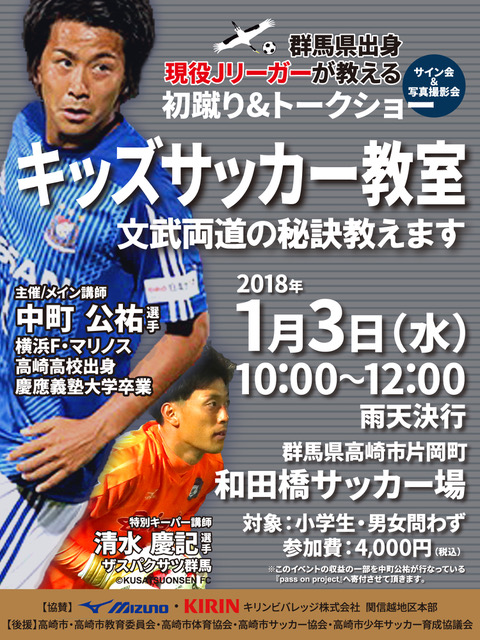 